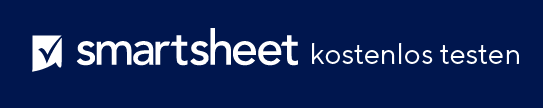 VORLAGE FÜR EINSEITIGEN BUSINESS-PLAN FÜR IMMOBILIENMAKLERZeitplan der MeilensteineHAFTUNGSAUSSCHLUSSAlle von Smartsheet auf der Website aufgeführten Artikel, Vorlagen oder Informationen dienen lediglich als Referenz. Wir versuchen, die Informationen stets zu aktualisieren und zu korrigieren. Wir geben jedoch, weder ausdrücklich noch stillschweigend, keine Zusicherungen oder Garantien jeglicher Art über die Vollständigkeit, Genauigkeit, Zuverlässigkeit, Eignung oder Verfügbarkeit in Bezug auf die Website oder die auf der Website enthaltenen Informationen, Artikel, Vorlagen oder zugehörigen Grafiken. Jegliches Vertrauen, das Sie in solche Informationen setzen, ist aus eigener Verantwortung.ÜBERGEORDNETES JAHRESZIELWICHTIGE ÜBERGEORDNETE AKTIVITÄTEN ZUR ERREICHUNG DES ZIELSWICHTIGE ÜBERGEORDNETE AKTIVITÄTEN ZUR ERREICHUNG DES ZIELSWICHTIGE ÜBERGEORDNETE AKTIVITÄTEN ZUR ERREICHUNG DES ZIELSWICHTIGE ÜBERGEORDNETE AKTIVITÄTEN ZUR ERREICHUNG DES ZIELSWICHTIGE ÜBERGEORDNETE AKTIVITÄTEN ZUR ERREICHUNG DES ZIELSWICHTIGE ÜBERGEORDNETE AKTIVITÄTEN ZUR ERREICHUNG DES ZIELSWICHTIGE ÜBERGEORDNETE AKTIVITÄTEN ZUR ERREICHUNG DES ZIELSAKTIVITÄT 1AKTIVITÄT 1AKTIVITÄT 2AKTIVITÄT 3AKTIVITÄT 3AKTIVITÄT 3AKTIVITÄT 3STRATEGISCHER MASSNAHMENPLANSTRATEGISCHER MASSNAHMENPLANSTRATEGISCHER MASSNAHMENPLANSTRATEGISCHER MASSNAHMENPLANSTRATEGISCHER MASSNAHMENPLANSTRATEGISCHER MASSNAHMENPLANFÄLLIGKEITSDATUMWICHTIGE AKTIVITÄT 1AUFGABE 1AUFGABE 2AUFGABE 3AUFGABE 4AUFGABE 5WICHTIGE AKTIVITÄT 2AUFGABE 1AUFGABE 2AUFGABE 3AUFGABE 4AUFGABE 5WICHTIGE AKTIVITÄT 3AUFGABE 1AUFGABE 2AUFGABE 3AUFGABE 4AUFGABE 5ÜBERGEORDNETES ZIEL